                                            Church DirectoryStaff 	Pastor		Rev. Bruce Brown	Office Administrator	Dot Snyder	Preschool Director		Isabelle Dontsop 	Church Treasurer 		Earl Dove	Music Coordinator		Brian Dove 	Flower Coordinator	Isabelle Dontsop	Prayer Chain Coordinator	Brenda Anderson  			Ruling Elders	Fred Entrekin		3/21	Elder 	T. R. Hunter 	 	3/21	Session Clerk	Joe Strube				Elder EmeritusDeacons	Earl Dove 	 	10/23	Finance 	Nelson Jenkins	   	3/21	Mercy	Johnny Wallace	   	3/21	Property	Raymond Wilson   	3/21	Ushers, Property  			Missionaries 	Joe and Ann Lyle - MTW				TaiwanLarry and Sandra Rockwell–MTW	 	PeruBill and Susan Carr – MTW				Sioux Indians, MNMichael and Lindie Wadhams-MTW 	Lummi Indians, WA                                                      Need to Reach Us?Rev. Bruce Brown ………………….………. christshousehold@yahoo.com  			704-698-8009 cell			704-875-1182 ext. 6 church 	       Preschool….………………………..…………..	Isabelle Dontsop - 704-947-0228			Dontsop cell 980-248-9306 E-mail……………………….…............	director@prosperitypreschool.comChurch Office…………………..…………..…	704-875-1182 Ext. 4		E-mail……………..…………..………….	email@prosperitychurch.orgWebsite…………………………………………. WWW.prosperitypca.com Church Office Hours………..………..…...	Tues.-Fri. 8:00 AM-12:30 PM	Prayer Chain Coordinator………………..Brenda Anderson                                                                   704-875-2351 - brendaea42@gmail.com      Welcome to Prosperity Church Service!We warmly welcome you to the Prosperity Church Worship Service. We are honored to share this morning service with you as we worship God's risen Son. May you know the love of God and feel His presence, for you are special to the Lord, and to us. We pray that God will touch your life during the service, and that you will know His peace.                 Christmas Eve                                                             Candlelight Worship Service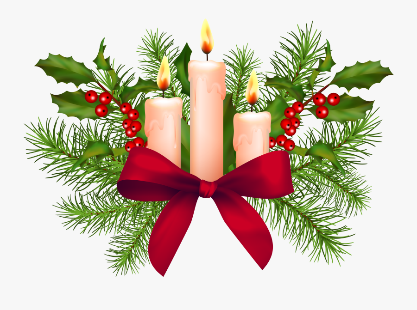                 Thursday, December 24,                               5:00 PM                    	Christmas Hymns, Scripture Readings                      	Lighting the White Advent Candle                      	Lighting the Congregational Candles                     	Christmas Message from Pastor Bruce     AnnouncementsDeacon’s FundThe first Sunday of each month has been designated as Deacon’s Fund Sunday. Please make this contribution above your regular offering. Put your check in a separate envelope and mark it for the Deacon’s Fund, and place it in the silver offering plate at the left back door. You may still give if you were not prepared last Sunday. Thank youThank you so much for the gift card tree and infant seat!  The kindness and loved you showed us was overwhelming. From all of us at the Hanline house.    Pray for our Missionaries  -  Joe, Ann Lyle, Taiwan       First, thank you so much for your prayers. We have seen some answers.Big answer to Prayer: David and Susanna Nam (new MTW missionaries) and their 3 children arrived in Taiwan last Friday!!  They are in quarantine and doing as well as can be expected in two rooms with 3 children.  Joe and I took their paperwork to immigration. After shuffling papers and getting more copies, all was approved.  David  has been teaching his classes on Zoom. The students look forward to seeing him face to face soon.Request from our last email:  We still have 100+ students abroad who are not able to return to Christ’s College. ….  Answer:  The Asian country, where these students live, has closed its doors to people leaving and entering.  Even their own people are being limited in returning to their country. It seems that each week, we hear new reports about this country and so far none have been encouraging.  As we look ahead to next semester, we continue to pray for a miracle from God and for wisdom to work with these students.Request from our last email:  Pray for Susan - an overseas student who was dealing with depression.  She was working on a project to finish up her last course at Christ’s College.  ….  Pray that we connect.Answer:  The day before I was to turn in a failing grade for her, Susan wrote.  She also apologized and today sent the last of the work needed to pass the course. I would like to continue corresponding with her, if she is willing. Thank you so much for praying.Member Directories, and bulletins from past Sundays are in the rack in the office hallway; you may wish to take one home. Pictures from the Christmas Child Packing Center are on the board. Other flyers are also there, so, stop by and read the news.                      Church Calendar Worship Service Dec. 13                		Sunday at 10:00 AMTrail Life Tuesday, Dec. 15, 7:00 PM 	Meeting in the GYM  Wed. Night Bible Study                	  	Dec. 16, 7:00 PM   Christmas Eve Service December 24	5:00 PM                                                                                                              Church Families for PrayerSunday, Dec. 13	Nancy McAuley  Monday, Dec. 7              	Eric and Mary Beth Miller FamilyTuesday, Dec. 8 	Tom and Vickie Monroe FamilyWednesday, Dec. 9	Nancy Nicas Thursday, Dec. 10	Olive McNeill Friday, Dec. 11	Joanne Perry  Saturday, Dec. 12	Ron and Lucy Richmond Trail  Life, Troop  412  meets  Tuesday at  7:00 PM in the  GYM. Open to boys ages 5-17. For information see Pastor Bruce.Pray for Our Missionary Rev. Will Faires – Equipping Leaders internationalPrayer Request: Pray for the lockdowns to end and jobs to return. For basic foods for families. For leaders to be able to travel to conferences. For end-of-the-year giving. For opportunity to fly to Yangon and teach this spring.                            Welcome Visitors You are welcome to our service today and we would like to get to know you. All  visitors please fill out this form, tear it from the bulletin and place in the offering plate or give to an usher.Visitor’s Name  _____________________________________________Address    __________________________________________________Phone   ____________________________________________________Email  _____________________________________________________Please let us know if you have a prayer request or would like a visit             from the pastor. Other needs:              Sunday Morning Worship Service Prosperity’s online Worship Service is available, and is posted on our Facebook Page - Prosperity Presbyterian Church  at 10 AM.  If you would like to view the service through our website check out https://www.prosperitypca.com/worship-services  or listen to the sermon audio at Joy Before the LORD— Prosperity PCA               Wednesday Night Bible StudyThe next Wednesday Night Bible Study is scheduled for December 16 at 7:00 PM. Our lesson will be in chapters 3-4. The topic is “Our Father in Heaven.” We will meet in the sanctuary or you may continue to participate on Zoom.Our study book is on the Apostle's Creed, the Lord’s Prayer and the 10 Commandments.  The book is entitled "Growing in Christ" by J. I. Packer. 		Below is a link to our Bible study on Zoom.            			Call in Wednesday, Dec. 16 around 6:55. 			The  number is (408) 638-0968.  Once you place your call you will be asked to enter the meeting ID#. The ID# is 220 654 4063. After entering the ID# You will be asked to enter a participant ID, just skip this step by pressing the # button.  You can also join this meeting using your computer to join Zoom Meeting – via an Electronic Device (computer) The link is https://us02web.zoom.us/j/2206544063. The ID is 220 654 4063.